Your recent request for information is replicated below, together with our response.Since 2013, how many Scrap Metal Dealers were prosecuted for operating without a licence? Please differentiate between site licenses and mobile collector’s licences.Since 2013, how many Scrap Metal Dealers were convicted for operating without a licence? Please differentiate between site licenses and mobile collector’s licences.Since 2013, how many Scrap Metal Dealers were prosecuted for paying cash for scrap? Please differentiate between site licenses and mobile collector’s licences.Since 2013, how many Scrap Metal Dealers were convicted for paying cash for scrap? Please differentiate between site licenses and mobile collector’s licences.Police Scotland does not hold prosecution/conviction information. As such, in terms of Section 17 of the Freedom of Information (Scotland) Act 2002, this represents a notice that the information you seek is not held by Police Scotland.You may wish to contact the Crown Office and Procurator Fiscals Service (COPFS) which holds conviction information for Scotland. A request can be submitted to COPFS via email using the following address foi@copfs.gsi.gov.ukTo be of assistance you may wish to contact local authorities/councils who have responsibility for scrap metal licensing procedures.If you require any further assistance please contact us quoting the reference above.You can request a review of this response within the next 40 working days by email or by letter (Information Management - FOI, Police Scotland, Clyde Gateway, 2 French Street, Dalmarnock, G40 4EH).  Requests must include the reason for your dissatisfaction.If you remain dissatisfied following our review response, you can appeal to the Office of the Scottish Information Commissioner (OSIC) within 6 months - online, by email or by letter (OSIC, Kinburn Castle, Doubledykes Road, St Andrews, KY16 9DS).Following an OSIC appeal, you can appeal to the Court of Session on a point of law only. This response will be added to our Disclosure Log in seven days' time.Every effort has been taken to ensure our response is as accessible as possible. If you require this response to be provided in an alternative format, please let us know.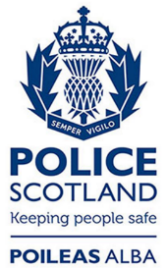 Freedom of Information ResponseOur reference:  FOI 23-1038Responded to: 03 May 2023